  U s n e s e n í   č. 3/2018  ze  zasedání   zastupitelstva  obce  Zámrsky,     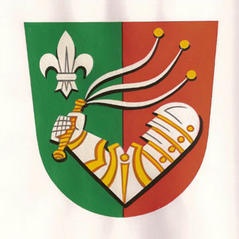                                           konaného dne   11.7.2018  na obecním úřadu  v ZámrskáchZastupitelstvo obce projednalo:Dořešení spádovosti základních škol a mateřských škol pro předškolní vzdělávání na příštím zasedání zastupitelstvaZastupitelstvo obce po projednání vzalo na vědomí:Rozpočtové opatření č. 2/2018, které schvaloval starosta obce dne 2.6.2018 z pověření ZOUzavření smlouvy o poskytování pracovnělékařských služeb s MUDr. Jitkou NovákovouUzavření Dodatku ke smlouvě „Smlouva o poskytnutí programového vybavení internetový portál – Dodatek GDPR č. 1“, uzavřený se společností ANTEE s.r.o. PrahaUzavření „Smlouvy o poskytování hostingových služeb“ při respektování opatření požadovaných zněním Nařízení Evropského parlamentu č. 2016/679 (GDPR) se společností ALIS, s.r.o. Česká LípaPodání žádosti o poskytnutí dotace z rozpočtu Olomouckého kraje na rok 2018, dotační program na podporu investičních výdajů projektů v oblasti kultury v Olomouckém kraji v roce 2018 – na akci Vybavení knihovny - ZámrskyZastupitelstvo obce po projednání schvaluje: Ověřovatele zápisu p. Pavlíka Františka a p. Pajdlu Martina, zapisovatelku p. Ledvinovou Ludmilu                                                                                                  (hlasování -pro 5 hlasů) Program schůze s doplněným bodem 11. Smlouva o budoucí smlouvě o zřízení služebnosti na pozemku obce parc.č. 194, Česká telekomunikační infrastruktura a.s. jako oprávněný, obec Zámnrsky jako obtížený.                                                                       (hlasování -pro 5 hlasů)Rozpočtové opatření č. 3/2018  v navrženém znění – návrh úpravy rozpočtu  a důvodová  zpráva  jsou  přílohou  k  zápisu č.1                                                     (hlasování -pro 5 hlasů)Prodej 2/8  částí pozemků parc.č. 210/2 zastavěná plocha o výměře 310 m2, parc.č. 211 zastavěná plocha o výměře 34 m2, a parc. č. 212 zahrada o výměře 1376 m2  ve spoluvlastnictví obce Zámrsky zapsaného na LV 66, vše v k.ú. Zámrsky, jedinému zájemci p. Jiřímu Jandovi,         za cenu dle znaleckého posudku a za podmínek:  Nabyvatel uhradí náklady spojené se sepisem kupní smlouvy, správní poplatek na vklad vlastnického práva do katastru nemovitostí a veškeré náklady spojené s ověřením podpisu před podpisem kupní smlouvy, nejpozději při podpisu kupní smlouvy, návrh na vklad bude podán po uhrazení kupní ceny a nákladů spojených s prodejem a sepisem kupní smlouvy. Záměr na prodej zveřejněn na úřední desce od 18.6.2018 do 4.7.2018                          (hlasování -pro 5 hlasů)Uzavření Darovací smlouvy na Elektronickou sirénu umístěnou na budově hasičské zbrojnice mezi Obcí Zámrsky jako obdarovaným a Městem Hranice jako dárce    (hlasování -pro 5 hlasů)Neposkytnutí peněžitého daru Babyboxu pro odložené děti – STATIM, z.s. pod Oborou 88, 10400 Praha 10 – Hájek                                                                    (hlasování -pro 5 hlasů)Uzavření Smlouvy o budoucí smlouvě o zřízení služebnosti na pozemku obce parc.č. 194, Česká telekomunikační infrastruktura a.s. jako oprávněný, obec Zámnrsky jako obtížený, kdy bude na pozemku umístěno komunikační zařízení veřejné komunikační sítě a podzemní komunikační vedení veřejné komunikační sítě                                  (hlasování -pro 5 hlasů)Zastupitelstvo obce po projednání NEschvaluje: Žádost na poskytnutí finančního příspěvku Lince bezpečí, z.s. Ústavní 95, Praha 8                                                     (hlasování -pro 0 hlasů, proti 5 hlasů, zdržel se 0 hlasů - neschváleno)Starosta obce: Pala Arnošt                                                         Místostarostka obce: Šimáčková Alžběta Podpisy:  Zveřejněno na úřední desce: 16.7.2018                                                                Sejmuto:       16.8.2018